Name: ____________________________Tier 2 DNA and Protein SynthesisIn order to take form C of the quiz, you must complete the following questions correctly.What chromosomes designate a male?  A female?Write the steps for protein synthesis from DNA to Protein.Give an example of genetic engineering.What is the amino acid for GAG?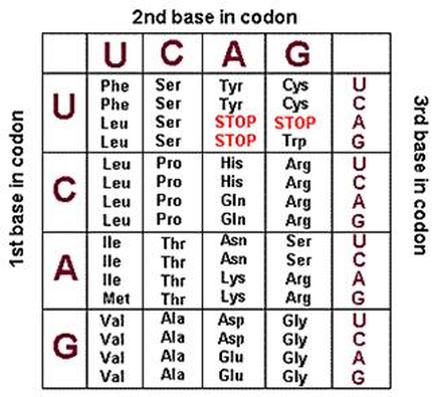 Draw nucleotide base and label the sugar, phosphate, and base.